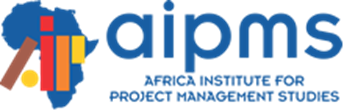 REGISTRATION FORMPlease fill in the registration form, to assist us book you for the upcoming training. Kindly note that this is a compulsory form to fill, signed scan and emailed to us.COURSE DETAILS.Course Title:…………………………………………………………………………………………………………………………Course Dates:………………………………………………………………………………………………………………………PARTICIPATION DETAILS.First Name……………………………………………..Surname…………………………………………………………………Organization /Company …………………………………     Designation………………………………………………..Postal Address…………………………………………………Postal Code …………………………………………………..Country…………………………………………………………..E-mail……………………………………………………………..Telephone No………………………………………………..PAYMENT                 Please invoice the above Organization  Please invoice the Participant above REGISTRATION: This form must be completed in full and returned to Africa Institute for Project Management Studies. Return this form to:info@africadevelopmentresources.orgMuthaiga Mini Market Shopping Centre, 3rd Flr, Limuru Road, Nairobi, Kenya, +Tel:+254 703 195 474/ +254 723 124655AUTHORISATIONThis booking is invalid without a signature 